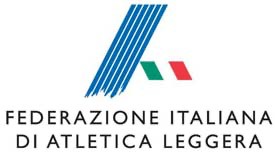 INFORMATIVA PER IL TRATTAMENTO DEI DATI PERSONALI(ai sensi del Regolamento UE n. 679/2016)Gentile Corsista/Tesserato,con queste righe vogliamo darti le informazioni necessarie affinché tu sappia come sono trattati i tuoi dati personali.Il Titolare del trattamento è la Federazione Italiana di Atletica Leggera, con sede in Via Flaminia Nuova 830 – P. Iva 01384571004 - Codice Fiscale 05289680588 di seguito denominata “FIDAL”, che puoi contattare tramite l’ufficio privacy all’indirizzo mail: privacy@fidal.itIl Responsabile della protezione dei dati è la società DGN LEGAL & CONSULTING S.r.l., i cui Referenti individuati per l’ente sono l’avv. Michele Maria Giorgianni e l’avv. Andrea Di Mauro che puoi contattare all’indirizzo mail: dpo@fidal.itIl trattamento dei tuoi dati personali, che hai comunicato e che possiamo acquisire è mirato unicamente alla realizzazione delle finalità istituzionali promosse dalla Federazione: promuovere, organizzare disciplinare e diffondere la pratica dell’atletica leggera; promuove, altresì, ogni attività di formazione, nonché le attività di ricerca scientifica applicate all’atletica leggera;I tuoi dati saranno trattati in modo lecito e secondo correttezza, come stabilito dal Regolamento Europeo UE n. 679/2016 e dal D. Lgs 196/2003 cosi come adeguato dal D. Lgs. 101/2018 in tema di protezione dei dati personali.Il conferimento dei tuoi dati personali è obbligatorio ai fini della partecipazione alle attività di FIDAL.L’eventuale rifiuto, comporterebbe l’impossibilità di partecipare alle attività della Federazione.Una volta tesserato, sarai soggetto ad obblighi di legge e regolamentari, nazionali ed internazionali ai quali non potrai sottrarti.I tuoi dati personali saranno trattati dal Titolare del trattamento, dagli eventuali Responsabili del trattamento da lui nominati e dagli eventuali soggetti interni appositamente autorizzati.I tuoi dati possono essere comunicati al CONI, WA, CIO, EA, Ema ed altri enti pubblici.I tuoi dati sono comunicati agli organi di giustizia sportiva nazionale ed internazionale.Laddove si rendesse necessaria, la comunicazione dei tuoi dati potrà essere effettuata a soggetti terzi che forniscono a FIDAL servizi collaterali e strumentali.Per diritto di cronaca e documentazione delle attività sportive, i tuoi dati potranno essere pubblicati con i mezzi che la Federazione riterrà più opportuni; la diffusione dei dati avverrà nei limiti dell’essenzialità nell’ informazione (principio di essenzialità) riguardo a fatti di interesse pubblico.Il Titolare tratterà i tuoi dati personali per tutta la durata del tesseramento, per il tempo necessario ad adempiere alle finalità di cui sopra e successivamente per archiviazione a fini storici e statistici.I dati personali possono essere trasferiti verso Paesi dell’Unione Europea e verso Paesi terzi per il conseguimento delle finalità istituzionali.In ogni momento potrai esercitare i diritti contemplati dalle normative vigenti in tema di Protezione dei dati personali, più specificamente:ricevere conferma dell’esistenza dei dati e accedere al loro contenuto;ottenere la rettifica o la cancellazione degli stessi o la limitazione del trattamento che ti riguardano nei casi in cui ciò non confligga con altre disposizioni di legge;opporti al trattamento;ricevere in un formato strutturato, di uso comune e leggibile da dispositivo automatico i Dati, nonché, se tecnicamente fattibile, di trasmetterli ad altro titolare senza impedimenti nel caso in cui siano presenti le condizioni per l’esercizio del diritto alla portabilità;	proporre reclamo all'Autorità di controllo (Garante per la protezione dei dati personali: www.garanteprivacy.it) in caso di violazione della disciplina in materia di protezione dei dati personali;Per esercitare i tuoi diritti puoi rivolgerti in ogni momento al Responsabile della Protezione scrivendo all’indirizzo mail: dpo@fidal.it.Firmando la presente dichiaro di aver letto attentamente il contenuto dell’informativa fornita ai sensi del Regolamento UE n. 2016/679 e di averne ricevuto copia. Inoltre, mi impegno a comunicare tempestivamente le eventuali variazioni dei dati.Il sottoscritto 	 codice fiscale 		  tesserato in qualità di Aspirante Tecnico		 dichiara di avere preso visione della presente informativa. Firma 			 Data 	